SEMANA DEL 17 AL 21 DE MAYO DEL 2021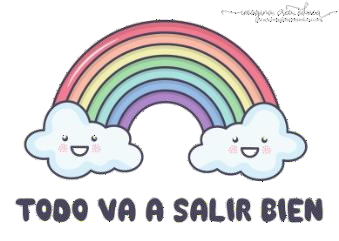 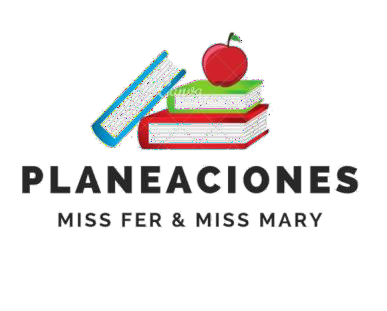 PLAN DE TRABAJOESCUELA PRIMARIA:  	SEXTO GRADOMAESTRO (A):  	NOTA: es importante que veas las clases por la televisión diariamente para poder realizar tus actividades.ANEXO #1SandungaLetra en EspañolAnte noche fui a tu casa, Tres golpes le di al candado Tú no sirves para amores, Tienes el sueño pesado.¡Ay! Sandunga, SandungaMamá por Dios.Sandunga, no seas ingrata.Mamá de mi corazón.Me ofreciste acompañarme Desde la iglesia a mi choza, Pero como no llegasteTuve que venirme solo.A orillas del Papaloapan Me estaba bañando ayer,Pasaste por las orillasY no me quisiste ver.Estaban dos tortolitas.Arrullándose en su nido,Y por más luchas que te hice Te hiciste desentendida.¡Ay! Sandunga sí, ¡Ay! Sandunga no,¡Ay! Sandunga del otro ladoDonde quiera que pego un brinco yo,Yo siempre caigo paradoMosquito no mortifiques, Con tus cantos mal sonantes,Si me cantas no me piquesSi me picas no me cantes.Autor: Máximo Ramón OrtizLetra Sandunga en Zapotecoña’a xi Dios.Sandunga, ma tu’a biu; ña’a chi nduu sto’o yu.Ni kachu xi, iini nu’nda nde beñu’u xi ndé be’i, do ña miu koni ndekunu, mindai ni naxikokuin.Yu’u yute Papaloapaniku xichí inakai, yatni indu ie ni ya’u; te koni ndakotu nui.Ni xini ui lungu kuati, chitustna’abe ini taka; ni kachi xi yò ndekotu ni koni tiaku ña kachii.Aii Sandúnga jan. ¡ai! Sandúnga koo,; Ai! Sandinga inga bi ichi; Yu`u nsidaa xan indu ndabi naa.Ma bada naxikoni’i. Sikuiin daku’i xi dini ña kimka xito naa:nú xito. masa ko`u niiinú xi’u yuu, masa kotuAutor: Máximo Ramón OrtizANEXO #2Ñuú iku ni sa’in be’u, ni dakasin uni xichi; animo ma tu’a bia, kua’a sasntu’u yo kidu,¡Ai! Sandunga, Sandunga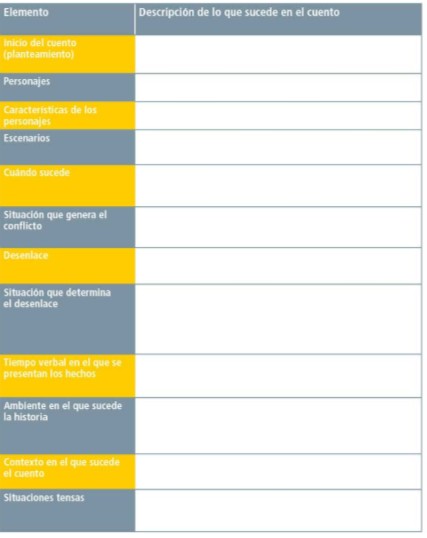 ANEXO #3 une con una línea de diferente color, la estructura con el cuerpo geométrico que corresponda.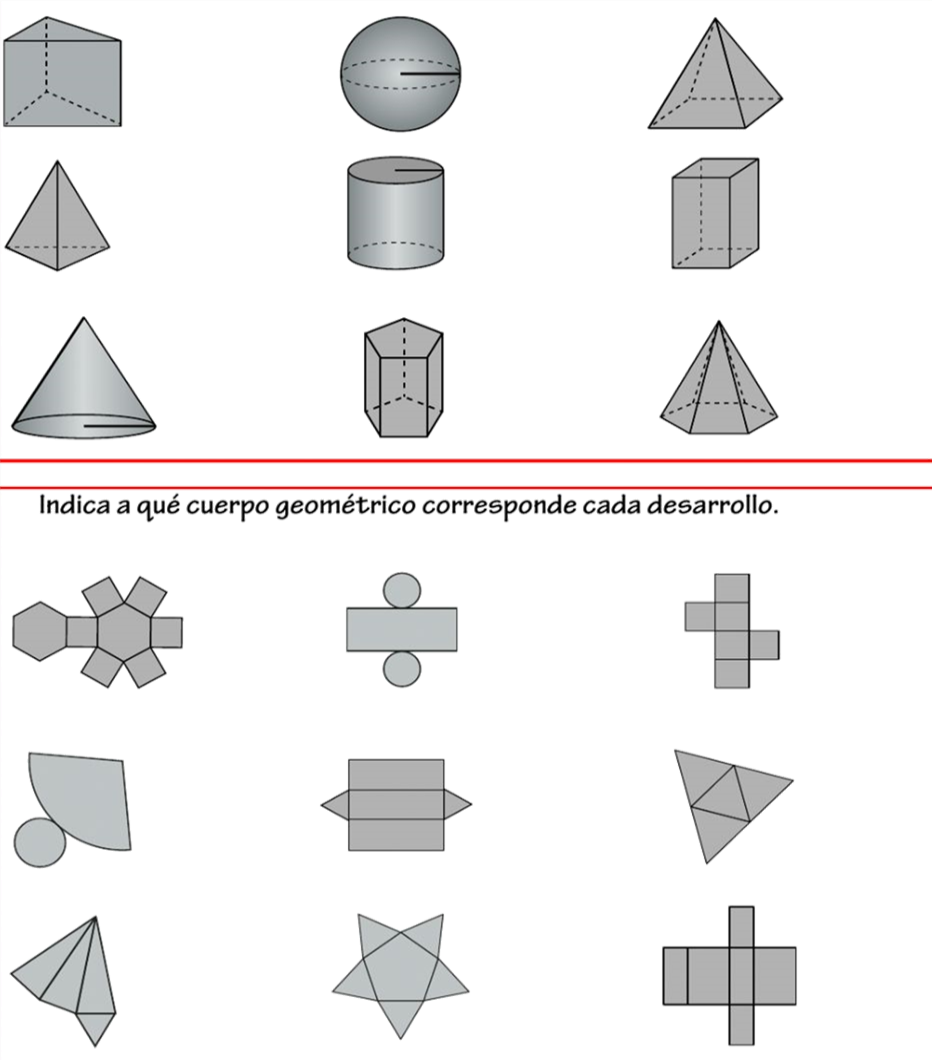 ANEXO #4 PLANISFERIO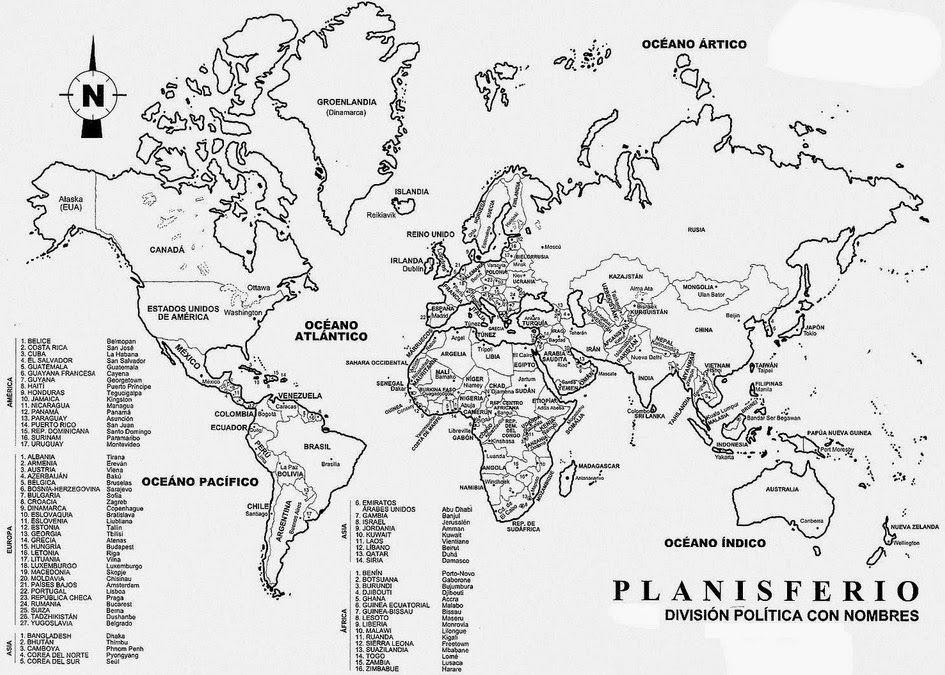 ANEXO #5 Gases que calientan la atmósferaEl sobrecalentamiento de la atmósfera es el aumento de la temperatura media del planeta Tierra. Esto se produce cuando se liberan en exceso a la atmósfera determinados gases (denominados gases de invernadero) que retienen el calor de los rayos del sol. Por ejemplo: el dióxido de carbono, el metano y los óxidos de nitrógeno.Casi todos los gases de invernadero están presentes en la atmósfera de forma natural y son necesarios porque retienen parte de la radiación solar (radiación infrarroja o de onda larga), lo que permite mantener una temperatura media apta para la vida (sin estos gases, la temperatura del planeta sería mucho menor). Este fenómeno se da de forma natural y es conocido como efecto invernadero.Sin embargo, a partir de la Revolución Industrial y debido a la actividad del hombre (industrias, transporte, deforestación, quema de combustibles fósiles) han aumentado considerablemente las emisiones de gases y compuestos químicos hacia la atmósfera. Estos gases retienen el calor y contribuyen al calentamiento global que trae como consecuencia cambios climáticos a nivel mundial.ASIGNATURAAPRENDIZAJE ESPERADOPROGRAMA DETVACTIVIDADESSEGUIMIENTO YRETROALIMENTACIÓNLUNESVida SaludablePromueve acciones para reducir la propagaciónde enfermedades transmisibles al identificar los factores de riesgo y protectores en los entornos familiar, escolar y comunitarioCharquito atrae mosquitosInvestiga con tus familiares cuales son las enfermedades más frecuentes en tu comunidad.Anótalas en tu cuaderno y escribe cual es el medio de propagación de las enfermedades. Ejemplo:Dengue. El mosquito infectado transmite la enfermedad al picar a otras personasEnvía evidencias de tus trabajos al whatsApp de tu maestro (a), tienes hasta las 9:00 p.m de cada día.NOTA: no olvides ponerle la fecha a cada trabajo y tú nombre en la parte de arriba.LUNESEducación SocioemocionalSe anticipa a las diversas emociones relacionadas con el asco, identifica la intensidad en cada una y cómo las puedeaprovechar para su bienestar propio y de los demás.¡Una búsqueda desagradable!Responde las siguientes preguntas en tu cuaderno:¿Recuerdas algún alimento que no te gusta? ¿Cuál es?¿Que sientes cuando algún alimento no te gusta y tus familiares insisten en que lo comas?¿Por qué crees que sentimos asco en algunos alimentos?Envía evidencias de tus trabajos al whatsApp de tu maestro (a), tienes hasta las 9:00 p.m de cada día.NOTA: no olvides ponerle la fecha a cada trabajo y tú nombre en la parte de arriba.LUNESLengua maternaComprende el significado de textos de la tradición oral. Conoce y aprecia diferentes manifestacionesculturales y lingüísticas de MéxicoPoemas y canciones de mi comunidad o regiónAnaliza la canción “Sandunga” del autor Máximo Ramón Ortiz que se encuentra ubicada en el Anexo #1 al final de este documento. Posteriormente cópialas a tu cuaderno y responde:¿De qué habla la canción?¿Fue sencillo leer la canción en Zapoteco?¿Qué relación existe entre el zapoteco y el español en la canción?Envía evidencias de tus trabajos al whatsApp de tu maestro (a), tienes hasta las 9:00 p.m de cada día.NOTA: no olvides ponerle la fecha a cada trabajo y tú nombre en la parte de arriba.LUNESHistoriaInvestiga aspectos de lacultura y la vida cotidiana del pasado y valora su ImportanciaNoticias deúltima hora: la PesteAnaliza el tema “Los tiempos de la peste” que se encuentra enlas páginas 100 y 101 de tu libro de texto.Posteriormente realiza un cartel donde tomes como referencias las siguientes preguntas:¿Qué fue la peste negra?¿Cuándo inicio esta pandemia?¿Cómo se transmitía la enfermedad?¿Qué consecuencias trajo a la población? En tu cuaderno responde:¿Qué similitudes tiene la peste negra con la pandemia actualdel COVID-19?Envía evidencias de tus trabajos al whatsApp de tu maestro (a), tienes hasta las 9:00 p.m de cada día.NOTA: no olvides ponerle la fecha a cada trabajo y tú nombre en la parte de arriba.LUNESGeografíaReconocefactores que inciden en la calidad devida de la población en el mundo.La calidad de vida en diferentes países del mundoAnaliza las tablas sobre la calidad de vida en distintos países del mundo que se encuentra en la página 151 de tu libro de texto posteriormente colorea en el planisferio que se encuentra en el Anexo #4 con color verde los países que tienen unacalidad de vida alta, con amarillo los de calidad de vida media y con rojo los de baja calidad de vida.Envía evidencias de tus trabajos al whatsApp de tu maestro (a), tienes hasta las 9:00 p.m de cada día.NOTA: no olvides ponerle la fecha a cada trabajo y tú nombre en la parte de arriba.ASIGNATURAAPRENDIZAJE ESPERADOPROGRAMADE TVACTIVIDADESSEGUIMIENTO YRETROALIMENTACIÓNMARTESMatemáticasAnticipa    y     compruebaconfiguraciones geométricas que permiten construir un cuerpo geométrico.El laboratoriode los cuerpos geométricosCon materiales que tengas en casa construye uno de lossiguientes cuerpos geométricos, escribe en tu cuaderno su nombre y sus características principales.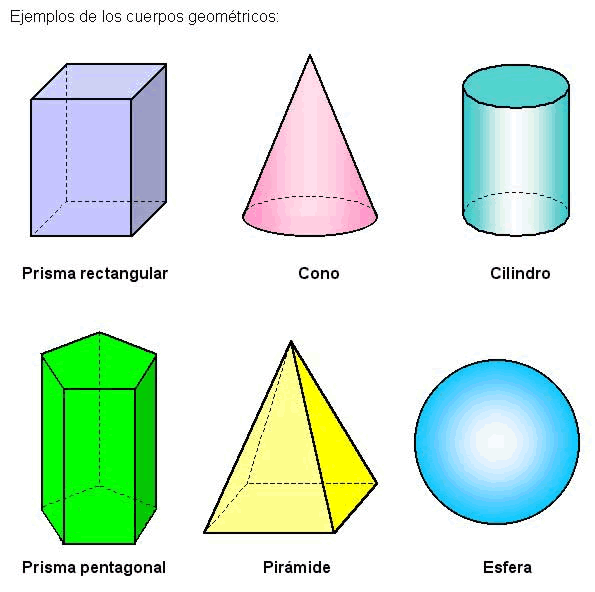 Envía evidencias de tus trabajos al whatsApp de tu maestro (a), tienes hasta las 9:00 p.m de cada día.NOTA: no olvides ponerle la fecha a cada trabajo y tú nombre en la parte de arriba.MARTESCiencias naturalesArgumenta la importancia de los instrumentos ópticos en la investigación científica y en las actividades cotidianas.Instrumentos ópticos en la investigación científicaLos siguientes son ejemplos de instrumentos ópticos, en todos los casos han sido inventados para agudizar la capacidad de ver en los seres humanos. Escribe el nombre de cada uno y anota para que se utilizan.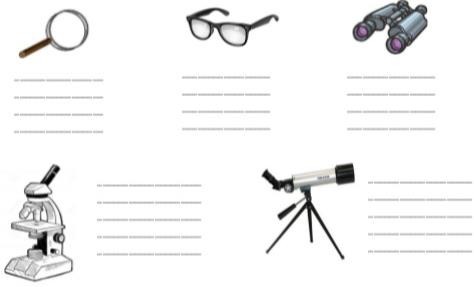 Envía evidencias de tus trabajos al whatsApp de tu maestro (a), tienes hasta las 9:00 p.m de cada día.NOTA: no olvides ponerle la fecha a cada trabajo y tú nombre en la parte de arriba.MARTESLenguamaternaConoce y apreciadiferentes	manifestaciones culturales ylingüísticas de MéxicoMás poemas,canciones y adivinanzas en lengua indígenaLee las adivinanzas en la lengua nahua que se habla en el AltoBalsas, estado de Guerrero que se encuentra ubicado en la página 141 de tu libro de texto. Selecciona las dos que más te gustaron y cópialas a tu cuaderno junto con su traducción al español, posteriormente cuéntales las adivinanzas a losmiembros de tu familia en español y en nahual.Envía evidencias de tus trabajos al whatsApp de tu maestro (a), tienes hasta las 9:00 p.m de cada día.NOTA: no olvides ponerle la fecha a cada trabajo y tú nombre en la parte de arriba.MARTESHistoriaOrdena cronológicamente los procesos de expansión cultural y económica de los inicios de la Edad Moderna y ubica espacialmente los viajes de exploración que permitieron elencuentro de Europa y AméricaRenacimiento:Panorama del periodoRealiza en tu cuaderno la actividad para “iniciar” que seencuentra en la página 109 de tu libro de texto, donde compararas dos mapas y las diferencias que existen entre los continentes.Envía evidencias de tus trabajos al whatsApp de tu maestro (a), tienes hasta las 9:00 p.m de cada día.NOTA: no olvides ponerle la fecha a cada trabajo y tú nombre en la parte de arriba.ASIGNATURAAPRENDIZAJE ESPERADOPROGRAMADE TVACTIVIDADESSEGUIMIENTO YRETROALIMENTACIÓNMIÉRCOLESCívica y éticaen dialogoComprende los retos y límites de las autoridades en el ejercicio de su poderdentro del marco de un Estado de derecho democrático, basado en laConstitución, las leyes nacionales y los acuerdos internacionales.El poder sedivide y comparte para vivir en democraciaInvestiga con ayuda de tus familiares sobre las necesidades ycarencias que existen en tu comunidad.Posteriormente elabora algunas propuestas que te gustaría compartir con los servidores públicos para mejorar las necesidades encontradas.Investiga con ayuda de tus familiares sobre las necesidades ycarencias que existen en tu comunidad.Posteriormente elabora algunas propuestas que te gustaría compartir con los servidores públicos para mejorar las necesidades encontradas.Investiga con ayuda de tus familiares sobre las necesidades ycarencias que existen en tu comunidad.Posteriormente elabora algunas propuestas que te gustaría compartir con los servidores públicos para mejorar las necesidades encontradas.Investiga con ayuda de tus familiares sobre las necesidades ycarencias que existen en tu comunidad.Posteriormente elabora algunas propuestas que te gustaría compartir con los servidores públicos para mejorar las necesidades encontradas.Investiga con ayuda de tus familiares sobre las necesidades ycarencias que existen en tu comunidad.Posteriormente elabora algunas propuestas que te gustaría compartir con los servidores públicos para mejorar las necesidades encontradas.Investiga con ayuda de tus familiares sobre las necesidades ycarencias que existen en tu comunidad.Posteriormente elabora algunas propuestas que te gustaría compartir con los servidores públicos para mejorar las necesidades encontradas.Envía evidencias de tus trabajos al whatsApp de tu maestro (a), tienes hasta las 9:00 p.m de cada día.NOTA: no olvides ponerle la fecha a cada trabajo y tú nombre en la parte de arriba.MIÉRCOLESArtesComparte su opiniónrespecto a lo que le provocan diversas manifestaciones teatrales, y explica los argumentos por los que le gustan o disgustan para formar un juicio críticoLastraginoticias… al servicio de la sociedadObserva los 3 tipos de obras de teatro, selecciona tu favorita yanótala en tu cuaderno. Posteriormente escribe un argumento en donde narres porque seleccionaste dicha obra.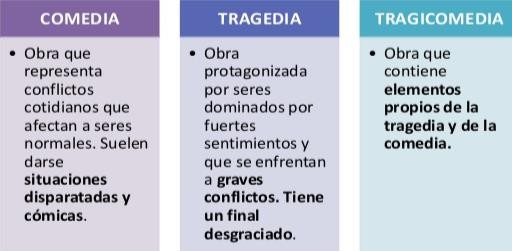 Observa los 3 tipos de obras de teatro, selecciona tu favorita yanótala en tu cuaderno. Posteriormente escribe un argumento en donde narres porque seleccionaste dicha obra.Observa los 3 tipos de obras de teatro, selecciona tu favorita yanótala en tu cuaderno. Posteriormente escribe un argumento en donde narres porque seleccionaste dicha obra.Observa los 3 tipos de obras de teatro, selecciona tu favorita yanótala en tu cuaderno. Posteriormente escribe un argumento en donde narres porque seleccionaste dicha obra.Observa los 3 tipos de obras de teatro, selecciona tu favorita yanótala en tu cuaderno. Posteriormente escribe un argumento en donde narres porque seleccionaste dicha obra.Observa los 3 tipos de obras de teatro, selecciona tu favorita yanótala en tu cuaderno. Posteriormente escribe un argumento en donde narres porque seleccionaste dicha obra.Envía evidencias de tus trabajos al whatsApp de tu maestro (a), tienes hasta las 9:00 p.m de cada día.NOTA: no olvides ponerle la fecha a cada trabajo y tú nombre en la parte de arriba.MIÉRCOLESFormación cívica y éticaComprende los retos y límites de las autoridades en el ejercicio de su poder dentro del marco de un Estado de derecho democrático, basado en la Constitución,las leyes nacionales y los acuerdos internacionales.Retos y límites de las autoridadesEn compañía de tu familia, seleccionen la carencia o necesidad que consideren más importante dentro de tu comunidad.Escribe en tu cuaderno porque seleccionaron esa necesidad y en que beneficiaría al pueblo darle solución.En compañía de tu familia, seleccionen la carencia o necesidad que consideren más importante dentro de tu comunidad.Escribe en tu cuaderno porque seleccionaron esa necesidad y en que beneficiaría al pueblo darle solución.En compañía de tu familia, seleccionen la carencia o necesidad que consideren más importante dentro de tu comunidad.Escribe en tu cuaderno porque seleccionaron esa necesidad y en que beneficiaría al pueblo darle solución.En compañía de tu familia, seleccionen la carencia o necesidad que consideren más importante dentro de tu comunidad.Escribe en tu cuaderno porque seleccionaron esa necesidad y en que beneficiaría al pueblo darle solución.En compañía de tu familia, seleccionen la carencia o necesidad que consideren más importante dentro de tu comunidad.Escribe en tu cuaderno porque seleccionaron esa necesidad y en que beneficiaría al pueblo darle solución.En compañía de tu familia, seleccionen la carencia o necesidad que consideren más importante dentro de tu comunidad.Escribe en tu cuaderno porque seleccionaron esa necesidad y en que beneficiaría al pueblo darle solución.MIÉRCOLESMatemáticasAnticipa y comprueba configuraciones geométricas que permiten construir uncuerpo geométricoEl cuerpo ocultoRealiza la actividad del Anexo #3 que se encuentra al final de este documento, donde unirás con distinto color la estructura con la figura geométrica que corresponda.Realiza la actividad del Anexo #3 que se encuentra al final de este documento, donde unirás con distinto color la estructura con la figura geométrica que corresponda.Realiza la actividad del Anexo #3 que se encuentra al final de este documento, donde unirás con distinto color la estructura con la figura geométrica que corresponda.Realiza la actividad del Anexo #3 que se encuentra al final de este documento, donde unirás con distinto color la estructura con la figura geométrica que corresponda.Realiza la actividad del Anexo #3 que se encuentra al final de este documento, donde unirás con distinto color la estructura con la figura geométrica que corresponda.Realiza la actividad del Anexo #3 que se encuentra al final de este documento, donde unirás con distinto color la estructura con la figura geométrica que corresponda.MIÉRCOLESLenguamaternaComprende el significado detextos de la tradición oral, conoce y aprecia diferentes manifestaciones culturales y lingüísticas de México.Elabora carteles con canciones, adivinanzas y rimasCanciones ennuestras lenguasLa diversidad de lenguas en México es de suma importancia parasu valor cultural. Investiga en diccionarios, internet o con los miembros de tu familia 5 palabras que provengan de algunalengua indígena, completa la siguiente tabla en tu cuaderno:La diversidad de lenguas en México es de suma importancia parasu valor cultural. Investiga en diccionarios, internet o con los miembros de tu familia 5 palabras que provengan de algunalengua indígena, completa la siguiente tabla en tu cuaderno:La diversidad de lenguas en México es de suma importancia parasu valor cultural. Investiga en diccionarios, internet o con los miembros de tu familia 5 palabras que provengan de algunalengua indígena, completa la siguiente tabla en tu cuaderno:La diversidad de lenguas en México es de suma importancia parasu valor cultural. Investiga en diccionarios, internet o con los miembros de tu familia 5 palabras que provengan de algunalengua indígena, completa la siguiente tabla en tu cuaderno:La diversidad de lenguas en México es de suma importancia parasu valor cultural. Investiga en diccionarios, internet o con los miembros de tu familia 5 palabras que provengan de algunalengua indígena, completa la siguiente tabla en tu cuaderno:La diversidad de lenguas en México es de suma importancia parasu valor cultural. Investiga en diccionarios, internet o con los miembros de tu familia 5 palabras que provengan de algunalengua indígena, completa la siguiente tabla en tu cuaderno:MIÉRCOLESLenguamaternaComprende el significado detextos de la tradición oral, conoce y aprecia diferentes manifestaciones culturales y lingüísticas de México.Elabora carteles con canciones, adivinanzas y rimasCanciones ennuestras lenguasPalabraLengua indígena a laque perteneceSignificadoespañolalMIÉRCOLESLenguamaternaComprende el significado detextos de la tradición oral, conoce y aprecia diferentes manifestaciones culturales y lingüísticas de México.Elabora carteles con canciones, adivinanzas y rimasCanciones ennuestras lenguasMIÉRCOLESLenguamaternaComprende el significado detextos de la tradición oral, conoce y aprecia diferentes manifestaciones culturales y lingüísticas de México.Elabora carteles con canciones, adivinanzas y rimasCanciones ennuestras lenguasMIÉRCOLESMIÉRCOLESMIÉRCOLESASIGNATURAAPRENDIZAJE ESPERADOPROGRAMADE TVACTIVIDADESACTIVIDADESACTIVIDADESACTIVIDADESACTIVIDADESACTIVIDADESSEGUIMIENTO YRETROALIMENTACIÓNJUEVESEducaciónfísicaFortalece su imagen corporalal diseñar propuestas lúdicas, para valorar sus potencialidades, expresivas ymotricesReforzando mipotencialEn compañía de un integrante de tu familia realiza movimientosdistintos con tu cuerpo para expresar las siguientes emociones sin decir palabras.*Alegría*Tristeza*Angustia*MiedoEl deberá tratar de adivinar que emoción es la que estas expresandoEnvía evidencias de tus trabajos al whatsApp de tu maestro (a), tienes hasta las 9:00 p.m de cada día.NOTA: no olvides ponerle la fecha a cada trabajo y tú nombre en la parte de arriba.JUEVESMatemáticasAnticipa y compruebaconfiguraciones geométricas que permiten construirun cuerpo geométrico¿Cuál es elbueno?Realiza el desafío matemático #65 “¿Cuál es el bueno?” que seencuentra ubicado en la página 123 y 124 de tu libro de texto.Envía evidencias de tus trabajos al whatsApp de tu maestro (a), tienes hasta las 9:00 p.m de cada día.NOTA: no olvides ponerle la fecha a cada trabajo y tú nombre en la parte de arriba.JUEVESGeografíaValora los retos del mundo para mejorar el ambienteGases que calientan la atmósferaAnaliza el Anexo #5 “Gases que calientan la atmosfera” y en base a la lectura realiza un cartel en tu cuaderno donde expreses las consecuencias que podría traer si el ser humano no modifica sus prácticas contaminantes.Envía evidencias de tus trabajos al whatsApp de tu maestro (a), tienes hasta las 9:00 p.m de cada día.NOTA: no olvides ponerle la fecha a cada trabajo y tú nombre en la parte de arriba.JUEVESLenguamaternaValora los textoshumorísticos de su tradición como productos culturalesPalabreando yjugandoEscribe en tu cuaderno tres adivinanzas de preferencia en lenguaindígena y su traducción en español, puedes investigarlas mediante el internet, o buscar alguna que no hayas escrito de tu libro de texto.Envía evidencias de tus trabajos al whatsApp de tu maestro (a), tienes hasta las 9:00 p.m de cada día.NOTA: no olvides ponerle la fecha a cada trabajo y tú nombre en la parte de arriba.JUEVESCienciasnaturalesCompara la formación deimágenes en espejos y lentes, y las relaciona con el funcionamiento de algunos instrumentos ópticos.¿Reflejando orefractando?En la reflexión, el rayo de luz rebota sobre una superficie,mientras que en la refracción el rayo de luz que pasa de un medio a otro cambia su ángulo de propagación. Coloca en las siguientes imágenes si corresponden a reflexión o refracción.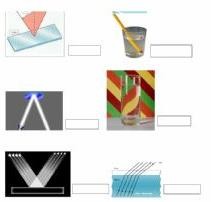 Envía evidencias de tus trabajos al whatsApp de tu maestro (a), tienes hasta las 9:00 p.m de cada día.NOTA: no olvides ponerle la fecha a cada trabajo y tú nombre en la parte de arriba.ASIGNATURAAPRENDIZAJE ESPERADOPROGRAMADE TVACTIVIDADESSEGUIMIENTO YRETROALIMENTACIÓNVIERNESLenguamaternaIdentifica las característicasgenerales de los reportajes y su función para integrar información sobre un temaDefinición ycaracterísticas delreportajeRetroalimentemos un poco responde en tu cuaderno las siguientespreguntas:¿Qué es un reportaje?¿De dónde podemos obtener información para la elaboración de un reportaje?¿Qué debe de contener un reportaje?¿Para qué se elaboran los reportajes?Puedes observar nuevamente el tema del reportaje en tu libro de texto que inicia en la página 42.Envía evidencias de tus trabajos al whatsApp de tu maestro (a), tienes hasta las 9:00 p.m de cada día.NOTA: no olvides ponerle la fecha a cada trabajo y tú nombre en la parte de arriba.VIERNESLenguamaternaReconoce las principalesparticularidades de los cuentos de misterio y deterror.Cuentos demisterio y de terror (repaso)Escribe un cuento de terror en tu cuaderno, posteriormentecompleta la tabla que se encuentra en el anexo #2 de este documento tomando en cuenta las características de tu cuento.Envía evidencias de tus trabajos al whatsApp de tu maestro (a), tienes hasta las 9:00 p.m de cada día.NOTA: no olvides ponerle la fecha a cada trabajo y tú nombre en la parte de arriba.VIERNESLengua maternaAdapta el lenguaje para una audiencia determinada.¡A jugar!Cuando diriges un texto siempre se debe de tomar en cuenta para quien estará dirigido ya que un alumno de primero no tiene el mismo lenguaje que un alumno de preparatoria. Escribe en tu cuaderno las instrucciones para jugar a tu juego favorito, pero debes de tomar en cuenta que dichas indicaciones deben de estar entendibles para niños de primer grado de primaria. Puedesrealizar dibujos para complementar tu trabajo.Envía evidencias de tus trabajos al whatsApp de tu maestro (a), tienes hasta las 9:00 p.m de cada día.NOTA: no olvides ponerle la fecha a cada trabajo y tú nombre en la parte de arriba.VIERNESLengua maternaLee, relee yanaliza un textoAnálisis de untextoRetroalimentemos responde en tu cuaderno las siguientespreguntas:¿Qué es un relato histórico?¿Para que se realiza un relato histórico?¿Cómo se recaba la información?¿Cuál es su estructura?Puedes analizar nuevamente el tema a partir de la página 87 de tu libro de texto.Envía evidencias de tus trabajos al whatsApp de tu maestro (a), tienes hasta las 9:00 p.m de cada día.NOTA: no olvides ponerle la fecha a cada trabajo y tú nombre en la parte de arriba.